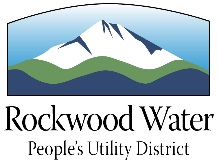 Water AvailabilityWill the public water system be able tosupply water to your building site?Rockwood Control #:22-     R1Is public water available at your site?The first step in getting a new or updated water service is to find out if the District's system serves your site.We need to know:Type of service or change in service.Address or location of the service.A county tax lot number is also helpful.Once you have this information, contact the District to determine if water is available to your site.To verify available fire flow:Email:customerservice@rwpud.orgPhone:503-665-4179BEFORE PURCHASING YOUR METERWhen applying for a water service, we will need a copy of the building permit, the project address, as well as information regarding plumbing fixtures in order to determine the size of the water meter.  A set of plans may also be requested after your application has been reviewed.All Applicants:  Complete Form R1Use Form R1 to verify water service is available to your project in Rockwood Water's District.Residential Applicants:  Complete Form R2Commercial or Mixed Use Applicants:  Complete Form R3Dedicated Fire Service:  Complete Form RFMUse Form R-FM to apply for construction of a new dedicated fire service to a private property including private hydrants.  (See Form R4 for information pertaining to fire hydrants in the public right-of-way).Fire Hydrants/Main Extensions:  Complete Form R4Form R4 applies to customers requesting a fee statement for engineering and construction services such as hydrants needing to be installed in the public right-of way or water main extensions. Applicants will also need to provide scalable site utility plans.All of these forms are available at our office and on our website. Application Submittal and Reference #: Once you have filled out the necessary service applications, you can submit them electronically to customerservice@rwpud.org or you can drop them by our office. After District staff have reviewed your application(s), you will be given a control number. This number will be the number used to reference your project, so please record it. We do not charge a fee for submitting any of these forms. Once your applications have been reviewed, you will be contacted with an estimate for the requested services. Once that estimate has been paid, a schedule for construction will be established.CUSTOMER TO COMPLETE THIS SECTIONCUSTOMER TO COMPLETE THIS SECTIONCUSTOMER TO COMPLETE THIS SECTIONCUSTOMER TO COMPLETE THIS SECTIONDate of RequestDate of RequestDate of RequestDate of RequestType of Use:	Residential		Commercial		Mixed Use		FireType of Use:	Residential		Commercial		Mixed Use		FireType of Use:	Residential		Commercial		Mixed Use		FireType of Use:	Residential		Commercial		Mixed Use		FireAddress or Location of PropertyAddress or Location of PropertyAddress or Location of PropertyAddress or Location of PropertyProperty Legal DescriptionProperty Legal DescriptionProperty Legal DescriptionProperty Legal DescriptionApplicant NameApplicant NameApplicant NameApplicant NameCompanyCompanyCompanyCompanyAddressAddressAddressAddressCity, State, ZipCity, State, ZipCity, State, ZipCity, State, ZipEmailEmailEmailEmailTelephoneTelephoneFaxFaxRockwood Water People's Utility District ResponseRockwood Water People's Utility District ResponseRockwood Water People's Utility District ResponseRockwood Water People's Utility District ResponseWater Service is Available Yes    NoWater Service is Available Yes    NoWater Service is Available Yes    NoStatic PressureCity:		Portland		Gresham		FairviewCity:		Portland		Gresham		FairviewCity:		Portland		Gresham		FairviewCity:		Portland		Gresham		FairviewService Size & LocationService Size & LocationService Size & LocationService Size & LocationMain Size & LocationMain Size & LocationMain Size & LocationMain Size & LocationDateDateDateDateAdditional InformationAdditional InformationAdditional InformationAdditional InformationConditions of ApprovalConditions of ApprovalConditions of ApprovalConditions of ApprovalCompleted By:	AC		JH		OtherSigned:Signed:Signed: